Wedding Music Guidelines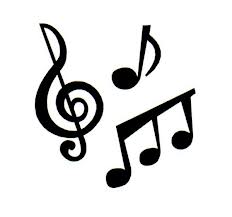 Guidelines for Music at Marriages in theParish of Bonane/GlengarriffIntroductionThese guidelines are to help those who lead the music at Marriage Liturgies. They are to help develop the repertoire of what is used at Marriages and to add to the liturgical understanding of those involved. These guidelines are to accompany a booklet on best practice for those intending to get married.Music has always played a significant part in liturgies. It is not meant solely for decoration or entertainment, but to assist all who take part to raise their voice in praise to God. Music is then to be seen at the service of the liturgy as a whole, co-operating with the rest of what is taking place to express the faith, hope and love of the occasion.If at all possible before a wedding it is good to make contact with the priest who will be celebrating the liturgy to co-ordinate the music and share any ideas with him. This might be important as well for certain times of the year to ensure that the music is suitable for the liturgical season, for example in Lent the word Alleluia is not used, either for the Gospel Acclamation or in any other piece.The position in the church is also important to ensure that the music group does not become a rival or detract from the Altar or draw undue attention to itself, so as to take from the central aspects of the liturgy. It is good to encourage the congregation to join in the singing as well, especially in the parts appropriate to them; for example the psalm response, the Gospel acclamation, and the Amen at the end of the Eucharistic Prayer. The Amen at the end of the marriage vows could also be sung by all. While this may not always be the practice it would be good to encourage. Why not use the gathering time before the bride arrives to invite the congregation to take part in the music and to practice the elements mentioned above with them?The music that is used can be of various styles but it must always be respectful of the liturgy and appropriate. It is important that whatever is used would reflect also the part of the Liturgy that it is accompanying, for example at communion time the music should express the Eucharist that is being received.Quite often the music that is used at Marriages is not commonly used in the liturgy; this can be a pity, as to have pieces of music that would be commonly used in the liturgy can be a constant reminder to the bride and groom of their wedding day, when they participate in other times in the Liturgy.These are a few pointers regarding the various parts of the liturgy. They are listed in order of priority, with the most important mentioned first.Psalm:This is an essential part of the Liturgy of the Word. It is not simply a place for another hymn or song. What is sung here should be taken from the Psalms. Listed below are some of the psalms that would be appropriate here:The Lord fills the earth with his love	Ps 32Praise the name of the Lord	Ps 148How good is the Lord to all	Ps 144The love of the Lord is everlasting	Ps 102Some pieces based on these are:In the shadow of your wings Lord		E. FeeleyTaste and See					T. KendziaEndless is your Love				T. KendziaHow can I repay the Lord			Liam LawtonMo Ghra Thu					Liam LawtonHiding Place					Liam LawtonEagle’s Wings					Michael JoncasThis is the day	 that the Lord			Bernard SextonThe Shepherd Song				Bernard SextonIn you creation finds its Joy			Ronan McDonaghParts of the MassWith the new translation of the Missal a new collection of Music by Irish Composers has been printed; Sing the Mass. It is appropriate that the parts used would come from this collection.EntranceQuite often it is just an instrumental piece that is used here and that can be very fitting, however the music is called to have a gathering effect and set the scene for the occasion. Some composers have combined classical pieces of music with a gathering song to achieve this goal; for example Marty Haugen’s: Gathered in the Love of Christ, from the Song and the Silence. This uses Pachelbel’s Canon in D and is adapted into the Hymn. Examples:When Love is Found			Haas/ O Waly WalyChrist be near 				GillenWe will praise you			KendziaPraise my Soul			LyteThis day God gives me		TraditionalBe thou my Vision			SlaneBride and Groom			SlaneWherever you go			HaasHoly is God				LawtonHere in this Place 			LawtonSing a Song				LawtonCommunionIf the Marriage is held within a Mass, the communion pieces of music need to express the receiving of the Eucharist with sentiments like: We are one body, Bread blessed and Broken, God’s example of Love, Unity and harmony in our lives.Examples:I will be the vine				Liam LawtonCome to the Feast Divine			Liam LawtonIn perfect Charity				Randall de BruynFaith, Hope and Love				McDonagh/ HaasLet us be bread					Thomas PorterLord increase our Faith				David HaasSet your hearts					Steve WarnerI have loved you				Michael JoncasWhere two or three are gathered			Liam Lawton Bread that is Broken				Marty HaugenFrom an older tradition pieces like these might be chosen:O Taste and see				Vaughan WilliamsLaudate Dominum				MozartUbi caritas					DurufleJubilate Deo					MozartPania Angelicus				FranckAve Verum					Mozart/ ByrdIt is important to note that if using a piece in Latin, that the translation also be suitable, for example Pie Jesu is actually for a Funeral and it talks about giving them eternal Rest, This would not be suitable for Weddings. The same is true of another language composition that is used.Post Communion:Normally would have a reflective piece like: ‘This is’ by LawtonOther points are:Ave Maria is not suitable for Communion but would be more appropriate for the Offertory. Offertory piece is normally a quiet or gentle piece quite often instrumental. The lighting of the Candles, any music here should be briefSign of peace should not have a piece sung with it unless it is during a Marriage liturgy outside of Mass. The Lamb of God should be sung directly after the sign of peace has been given. While the signing of the register is not a part of the Liturgy, care should be given to any piece sung here that it is in keeping with the whole ceremony. It is best that secular pieces be kept for the reception as there is such a large variety of music that is now available for use in the liturgy. It would be good to become familiar with it so as to replace any secular music that has been used before in weddings.Resources:Many of these pieces are available on CD from Veritas. They provide a wide variety of musically styles. Here is a list of some of the Collections of music, on CD, that you might find of use. From these the above lists of music have been gathered.Wedding Memories from IrelandMusic for your Wedding Our TimeThe Wedding AlbumA Day of Our OwnWhen Love is FoundIrish Traditional music can also be appropriate when it is used in harmony with the movement of the liturgy itself.There are a large number of Irish Composers, whose music is well worth discovering and using in our repertoires. Most of these have websites with their music, or it can be sourced through Veritas Shop. Some of these are:Fr. Liam LawtonBernard SextonEphrem FeeleyRonan McDonaghFr. Columba John McCannJohn O’KeeffeMusic can be sourced from Veritas. These guidelines are given to help you in your role and to assist in making the celebration of the Liturgy an uplifting experience.This information sheet has been prepared by Fr Turlough Baxter, Curate of St Mary’s Parish,  Athlone, Diocese of Ardagh and Clonmacnoise.